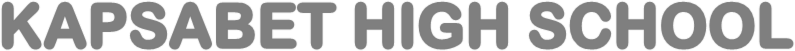 232/1PHYSICS THEORY PAPER 12 HOURS MARKING SCHEME SECTION A1.	Main scale reading	7.50mm	Thimble scale		20 x 0.01 = 0.20					  7.70mm2.	State pressure law state that the pressure of a fixed mass of a gas is directly proportional to it’s absolute temperature provided volume is kept constant.3.	i) Position of the C.O.G.	ii) Base area of support4.	Clock wise moment = anticlockwise moment	40 x d = 10 (2 - d)	40d = 20 - 10d	40d + 10d = 20	d = 20/50	   = 0.4m5.	A1V1 = A2V2	A1 x 0.1 = 2.2m/s x 0.05	A1 = 2.2m/s x 0.05			0.1	     = 1.1m26.	To measure temperature using a thermometer - mercury inside expands and contracts7.	- Pressure	- Impurities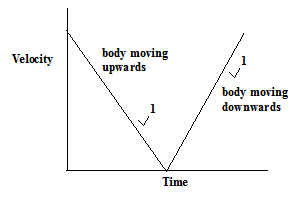 8.9.	Radiation does not require material medium for it to transfer heat. Conduction you need a material medium.10.	V.R = 2	80/100 = M.A/2	M.A = 1.6	M.A = L/E	1.6 = 50/E⇒ E = 50/1.6	E = 31.25N11.	Density =  Mass		         Volume	=       120g	      50 x 4 cm3	= 120g	   200cm3 = 0.6g/cm312.	Product of mass of a body and velocity (P = m x v)13.	This is the distance between two successive threads of a screw.14.	a) i)	VAB = distance			time		= 0..5/0.01s      = 50m/s2	ii)	VCD = distance			time		= 5.0cm = 500m/s2		    0.01s	iii)	acceleration =  v - u		= 500m/s - 50m/s		     5 x 0.02S		= 4500m/s2	b) i)	Work done = Area under the graph			= (1/2 x 900J x 4m) + (900 x 4) + (1/2 x 900 x 4)			= 1800J + 3600J + 1800J			= 7200J		ii)	Power = force x velocity			= 900J x 0.6m/s			= 540 Watts15.	a) 	Heat lost by the metal = heat  gained by cold water		0.1kg x C x (100 - 23.4)K = 0.8kg x 4200 x (23.4 - 20)K		C = 0.8 x 4200 x (23.4 - 20)		            0.1 x (100 - 23.4)		C = 1491.38JKg-1K-1	b)    i)	800C		ii)	Impurities			Pressure			Solid only - EF			Liquid only - BC			Solid and liquid - DE16.	a)	The rate of change in momentum is directly proportional to the force causing it and it takes place in the direction of the force.b) i)	V2 = u2 + 2as	      V2 = 0 + 2 x 10 x 75	V  = 3.87m/s	ii)	F = ma		    = 900 x 10		    = 9000J       (total for four tires)		Braking force for each tires = 9000J/4 =2250J	iii)	The breaking distance will increase because wet road offers less frictional force which is required for 	breaking.	c)	Spring balance B rollers reduce friction between the surfaces.17.	a)	Atmospheric pressure decreases with altitude, pressure inside the body overcomes atmospheric 		pressure causing weak veins to burst.	b)	P = pgh		   = 6 x 100 x 10		   = 600N/m2	c)	F = PxA		   = 0.015m2 x 4.5 x 10 pa		   = 675N	d)	Work done = Force x distance			       = 550N x 4M		                   = 2200J18.	a) i)	 When the oil is dropped on the water surface, it lowers it’s surface tension, this causes the 		 powder to move away this forming a patch	ii)	To make the oil patch visible	b) i)       V = 4/30r3			= 4/3 x 22/7 x (0.7/2)3			= 4.19mm3	ii)	Area = r2		(73..5/2)2 x 22/7		= 1155mm2	iii) Thickness (t) = Volume of oil drop				    Area of the patch			         =    4.19mm3				     1155mm2		                     = 3.6 x 10-3mm